Руководитель Группы по взаимодействию со СМИЧекрыгина Оксана Александровна8(4722)30-69-48   +7 (909) 202 49 16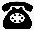 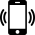 chekryginao@31.sfr.gov.ruЧетырнадцатый в регионе Центр общения старшего поколения открылся в Старом ОсколеВ Старом Осколе состоялось торжественное открытие Центра общения старшего поколения. В мероприятии приняли участие заместитель управляющего Отделением СФР по Белгородской области Олег Тутаев, заместитель главы администрации Старооскольского городского округа Наталья Азизова, начальник управления социальной защиты населения Елена Перова, начальник комплексного центра социального обслуживания населения Наталья Черемисинова, представители совета ветеранов и других общественных организаций.По случаю открытия Центра Николай Устименко, председатель совета ветеранов Оскольского металлургического комбината, исполнил несколько музыкальных композиций. Оксана Мишина, сотрудник клиентской службы в Старом Осколе, прочитала стихи собственного сочинения. В рамках мероприятия также прошел мастер-класс по вязанию кукол-оберегов.«В Центре общения старшего поколения граждане “серебряного возраста” смогут получать новые знания, научиться работать на планшетах и смартфонах, чтобы пользоваться всеми преимуществами цифровизации. Это будет площадка для тех, кто продолжает вести активный образ жизни, а также каждый день открывать для себя что-то новое», — отметил Олег Тутаев.Новый Центр общения старшего поколения приглашает жителей Старого Оскола  на свои мероприятия по адресу: г. Старый Оскол, мкр. Надежда, д. 7. Время работы — с 8 до 17 часов. Приходите, будет интересно!